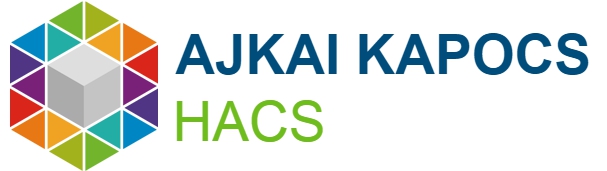 „Roma Nemzetiségi nap Padragkúton”        TOP-7.1.1-16-H-ESZA-2020-01808Ajka Város Roma Nemzetiségi Önkormányzatának TOP-7.1.1-06-H-ESZA-2020-01808 azonosítószámú, „Roma Nemzetiségi nap Padragkúton” című pályázata 999.999.- Ft támogatásban részesült.Projekt célja egy integrált, közösségközpontú, alulról építkező, helyi partnerségen alapuló városfejlesztési program szervezése, mellyel a tartalmas szabadidő-eltöltés lehetőséget kívánják megteremteni.  Egymással és a környezetükkel együttműködni képes, önmagáért tenni akaró és tenni tudó, kezdeményező közösségek létrejöttét kívánják elősegíteni. Ennek érdekében a projektgazda hozzá kíván járulni a kulturális és közösségi terek és szolgáltatások minőségének javulásához, a közösségfejlesztési programok révén összetartóbb, tudatosabb, a város jövőjének alakításában részt vállaló városi társadalom kialakulásához, összességében pedig a népesség, kiemelten a fiatalok helyben maradásához. A projekt eredményeként növekszik a közösségi tereket rendszeresen igénybevevő lakosság aránya, illetve a közösségi, szabadidős, közszolgáltatást nyújtó terekkel, létesítményekkel való lakossági elégedettség.  A település kulturális és közösségi intézményeinek látogatottsága nő, melynek segítségével tovább formálódnak az aktív helyi közösségek. A Roma nemzetiségi nap hozzájárul a városban élő roma közösség elfogadásához, az együttműködés, együtt gondolkodás elősegítéséhezA projekt megvalósítási határideje: 2021. december 31.A projekt a Széchenyi 2020 program keretében valósul meg.További információ kérhető:Dömötör NorbertelnökE-mail: romaonkormanyzatajka@gmail.comJakab Johannapályázati ügyintézőE-mail: jakab.johanna@hivatal.ajka.huTel: +36 88 521 140